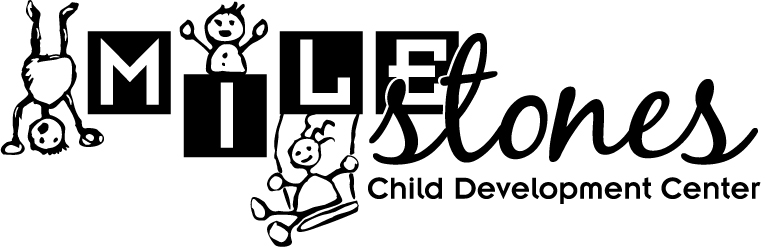 Weekly/Monthly Tuition Rates, 1020 N Street, Suite 180Assembly Staff Rates (reflects a 5% discount)Non-Assembly FamiliesMonthly pay option includes an average 2% discount and assumes tuition is paid on the first business day of the month-failure to pay monthly on time will result in the higher weekly rates being chargedRates are effective January 1st , 2017 (or next full week, for weekly tuition paying families)Auto-pay from checking accounts is available through Rapid Tuition-see office for detailsRoom Assignment based on space availability, including children transitioning to an older age groupAll rates subject to change, with a 30-day written noticeAll schedule changes based on management approval, and needs of the center10% Discount offered for 2nd and each additional child when child’s tuition with highest rate is paid in full-failure to pay on time may result in loss of discountTuition is due no later than Tuesday at 6 pm of each week-subject to $35 late fee when not paid on time-continued failure to pay late may result in disenrollmentDishonored check charges-$35 1st time, $70 2nd time, $140 3rd time, additional dishonored checks may result in disenrollmentRegistration fee of $100 due at enrollment (Prorated from January), $50 due annually per child, each January, which will be automatically billed January 1.Classroom2 Days/week2 Days/week3 Days/week3 Days/week4-5 Days/week4-5 Days/weekDrop-inClassroomWeeklyMonthlyWeeklyMonthlyWeeklyMonthlyDrop-inLadybugs and Butterflies(Infants and toddlers 0-2.5 years) 1717252561087341145090/day2-3’s(older Toddlers)Panda Bears135575203863271115075/day3’s-5’s(Preschool)Safari and Tigers124525185788247105070/dayClassroom2 Days/week2 Days/week3 Days/week3 Days/week4-5 Days/week4-5 Days/weekDrop-inClassroomWeeklyMonthlyWeeklyMonthlyWeeklyMonthlyDrop-inLadybugs and Butterflies(Infants and toddlers 0-2.5 years)180 7622701143359152390/day2-3’s(older Toddlers)Panda Bears143604215906285120875/day3’s -5’s(Preschool)Safari and Tigers130552195828260110370/day